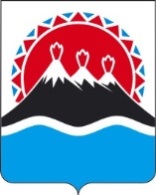 ПОСТАНОВЛЕНИЕПРАВИТЕЛЬСТВАКАМЧАТСКОГО КРАЯ             г. Петропавловск-КамчатскийВ целях оптимизации действующей сети особо охраняемых природных территорий регионального значения Камчатского края и в соответствии с частью 2 статьи 10, статьей 11 Закона Камчатского края от 29.12.2014 № 564 «Об особо охраняемых природных территориях в Камчатском крае», пунктом 3.4. Порядка принятия решений о создании, об уточнении границ, изменении режима особой охраны, о продлении срока функционирования, ликвидации (снятии статуса) особо охраняемых природных территорий регионального значения в Камчатском крае, утвержденного постановлением Правительства Камчатского края от 26.07.2016 № 291-П,ПРАВИТЕЛЬСТВО ПОСТАНОВЛЯЕТ:1. Ликвидировать (снять статус) особо охраняемых природных территорий – памятников природы регионального значения: «Лиственничник багульниковый у поселка Эссо», «Налычевские горячие источники», «Таловские ключи», «Интрузия «Верблюд» в Авачинской группе вулканов», «Бараньи скалы» на реке Студеной», «Камень Амбон», «Ущелье Изваяний», «Каменные  поленницы» в системе  конусов «Плотина» вулкана Безымянный»,    расположенных в границах природного парка регионального значения «Быстринский», природного парка регионального значения «Налычево» и природного парка регионального значения «Ключевской». 2. Внести в приложение «Перечень особо ценных лесных объектов – памятников природы, подлежащих государственной охране на территории Камчатской области» к решению Исполнительного комитета Камчатского областного Совета народных депутатов от 29.04.1980 № 235 «О сохранении и улучшении особо ценных лесных объектов – памятников природы» следующие изменения:1) пункт 2 признать утратившим силу.3. Внести в приложение «Перечень краеведческих объектов и территорий Камчатки, имеющих особо ценное историческое краеведческое и рекреационное значение» к распоряжению Исполнительного комитета Камчатского областного Совета народных депутатов от 04.03.1991 №  116-р следующие изменения:1) пункт 40 раздела «Елизовский район» признать утратившим силу.4. Внести в приложение № 1 «Список объектов, выделяемых в качестве государственных памятников природы областного значения на территории Камчатской области» к решению Исполнительного комитета Камчатского областного Совета народных депутатов от 28.12.1983 № 562 «О мерах по усилению охраны природы в районах интенсивного нереста лососевых рыб и местах расположения ценных природных комплексов на территории Камчатской области» следующие изменения:1) пункты 10, 11 раздела «Елизовский район» признать утратившими силу;2) пункты  43, 44, 45, 46, 47 раздела «Усть-Камчатский район» признать утратившими силу.5. Внести в постановление администрации Камчатской области от 12.05.1998 № 170 «О признании утратившими силу решений Исполнительного комитета Камчатского областного Совета народных депутатов» следующие изменения:1) пункты 13, 14 раздела «Елизовский район» приложения 1 «Реестр государственных памятников природы регионального значения по состоянию на 01.01.1998 года» признать утратившим силу;2) пункты 5, 6, 7, 9, 11 раздела «Усть-Камчатский район» приложения 1 «Реестр государственных памятников природы регионального значения по состоянию на 01.01.1998 года» признать утратившим силу;3) пункт 3 раздела «Быстринский район» приложения 1 «Реестр государственных памятников природы регионального значения по состоянию на 01.01.1998 года» признать утратившим силу;4) пункты 13, 14  раздела  «Елизовский район» приложения 2 «Границы природных памятников природы Камчатской области» признать утратившими силу; 5) пункты  5, 6, 7, 9, 11 раздела  «Усть-Камчатский район» приложения 2 «Границы природных памятников природы Камчатской области» признать утратившими силу;6) пункт 3 раздела «Быстринский район» приложения 2 «Границы природных памятников природы Камчатской области» признать утратившим силу;7) пункты 13, 14 раздела «Елизовский район» приложения 3 «Режим охраны и использования памятников природы Камчатской области» признать утратившими силу;8) пункты 5, 6, 7, 9, 11  раздела  «Усть-Камчатский район» приложения 3 «Режим охраны и использования памятников природы Камчатской области» признать утратившими силу;9) пункт 3 раздела  «Быстринский район» приложения 3 «Режим охраны и использования памятников природы Камчатской области» признать утратившим силу. 5. Настоящее постановление вступает в силу через 10 дней после дня его официального опубликования.Губернатор Камчатского края	    В.И. ИлюхинСОГЛАСОВАНОЗаместитель Председателя Правительства Камчатского края - Министр рыбного хозяйства Камчатского края                                                                 В.М. ГалицынМинистр природных ресурсов  и экологии Камчатского края                                                               В.И. ПрийдунНачальник Главного правового управленияГубернатора и Правительства Камчатского края                              С.Н. ГудинИсполнитель: Татьяна Анатольевна Гордиенко27-55-79Министерство природных ресурсов и экологии Камчатского краяПОЯСНИТЕЛЬНАЯ ЗАПИСКАк проекту постановления Правительства Камчатского края «О ликвидации (снятии статуса) особо охраняемых природных территорий – памятников природы регионального значения, расположенных в границах других особо охраняемых природных территорий регионального значения»Настоящий проект постановления Правительства Камчатского края (далее – Проект постановления) разработан в целях оптимизации действующей сети особо охраняемых природных территорий (далее – ООПТ) регионального значения Камчатского края, а именно: устранения имеющей место коллизии правового регулирования режима охраны и использования одних и тех же земельных (лесных) участков, расположенных в границах различных по правовому статусу и режиму охраны ООПТ, исключения коррупциогенных факторов в толковании и применении норм права, регулирующих различные установленные режимы охраны и использования одного и того же земельного (лесного) участка, исключения необоснованной затраты средств краевого бюджета на выполнение работ по обеспечению функционирования нижеуказанных памятников природы и направлен на ликвидацию (снятие статуса) ООПТ восьми памятников природы регионального значения, расположенных в границах более крупных по площади ООПТ других категории, но так же регионального значения: «Лиственничник багульниковый у поселка Эссо» (природный парк регионального значения «Быстринский»), «Налычевские горячие источники», «Таловские ключи», «Интрузия «Верблюд» в Авачинской группе вулканов» (природный парк регионального значения «Налычево»), «Бараньи скалы» на реке Студеной», «Камень Амбон», «Ущелье Изваяний», «Каменные  поленницы» в системе  конусов «Плотина» вулкана Безымянный» (природный парк регионального значения «Ключевской»).При этом обращаем внимание, что в Проекте постановления используется наименования памятников природы в соответствии с наименованиями, указанными в постановлении администрации Камчатской области от 12.05.1998 № 170 «О признании утратившими силу решений Исполнительного комитета Камчатского областного Совета народных депутатов». В настоящее время полномочия по обеспечению охраны и функционирования природных парков регионального значения и памятников природы регионального значения, находящихся в границах природных парков, осуществляет КГБУ «Природный парк «Вулканы Камчатки», что обеспечивает преемственность соблюдения подходов и принципов управления территориями памятников природы при их ликвидации. При разработке проектов функционального зонирования природных парков территории, занимаемые вышеуказанными памятниками природы, созданными в 1980-х годах, до образования природных парков, были включены, в зависимости от их природоохранной, научной, эстетической, культурной и рекреационной ценности и режима охраны, установленного постановлением администрации Камчатской области от 12.05.1998 № 170 «О признании утратившими силу решений Исполнительного комитета Камчатского областного Совета народных депутатов», в различные по своему назначению и режиму охраны функциональные зоны природных парков. Так, территория, занимаемая памятником природы «Лиственничник багульниковый у поселка Эссо» площадью 98 га включена в зону охраны уникальных природных комплексов и объектов природного парка «Быстринский». Территории, занимаемые памятниками природы «Налычевские горячие источники», «Таловские ключи», «Интрузия «Верблюд» в Авачинской группе вулканов» включены в зону охраны уникальных природных комплексов и объектов (общая площадь зоны – 26514,3 га) природного парка «Налычево». Территории, занимаемые памятниками природы «Бараньи скалы» на реке Студеной», «Камень Амбон», «Ущелье Изваяний», «Каменные  поленницы» в системе  конусов «Плотина» вулкана Безымянный», включены в зону регулируемого туризма и рекреации  природного парка регионального значения «Ключевской» как рекреационные объекты, посещаемые туристами: при этом очевидно, что угроза уничтожения или снижения рекреационной значимости этих памятников природы, представляющих собой крупные геологические и вулканические образования, отсутствует. С 01.01.2017 сведения о границах ООПТ и их охранных зон подлежат внесению в Единый государственный реестр недвижимости в соответствии с Федеральным законом от 13.07.2015 № 218-ФЗ «О государственной регистрации недвижимости», согласно которому ООПТ являются самостоятельной правовой категорией, для которых предусмотрен отдельный порядок учета. Наличие памятников природы регионального значения в границах ООПТ регионального значения других категорий противоречит требованиям указанного Федерального закона, так как в этом случае из границ природных парков, как отдельной правовой категории, имеющих при этом более высокий правовой статус, необходимо исключать границы памятников природы, что приведет к необоснованным затратам бюджетных средств. Проект постановления разработан в соответствии с требованиями, установленными частью 2 статьи 10, статьей 11 Закона Камчатского края от 29.12.2014 № 564 «Об особо охраняемых природных территориях в Камчатском крае», пунктом 3.4. Порядка принятия решений о создании, об уточнении границ, изменении режима особой охраны, о продлении срока функционирования, ликвидации (снятии статуса) особо охраняемых природных территорий регионального значения в Камчатском крае, утвержденного постановлением Правительства Камчатского края от 26.07.2016 № 291-П, (далее – Порядок) рекомендациями Межведомственной рабочей группы по выработке решений по вопросам функционирования и развития системы особо охраняемых природных территорий регионального значения в Камчатском крае (далее – Рабочая группа). В ходе заседания Рабочей группы, в соответствии с требованиями  части 4 пункта 3.4 Порядка, рассмотрены представленные КГБУ «Природный парк «Вулканы Камчатки» краткие сведения о природной и социально-экономической характеристиках природных парков, в границах которых находятся памятники природы регионального значения, а также материалы оценки воздействия на окружающую среду результатов деятельности по ликвидации указанных памятников природы:  в данном случае экологические и связанные с ними социальные, экономические и другие негативные последствия реализации решения о ликвидации памятников природы отсутствуют (протоколы заседания Рабочей группы № 5 от 27.12.2017, № 1 от 18.01.2018), так как площади земельных (лесных) участков, занимаемых памятниками природы, а также их ценность, в полном объеме учтены при функциональном зонировании природных парков. Оценка воздействия на окружающую среду, как таковая, проводится для намечаемой хозяйственной и иной деятельности, обосновывающая документация которой подлежит экологической экспертизе в соответствии с Федеральным законом от 23.11.95 № 174-ФЗ «Об экологической экспертизе». При этом материалы комплексного экологического обследования участков территорий, обосновывающие принятие решений о ликвидации (снятии статуса) ООПТ с этих территорий, не отнесены к объектам государственной экологической экспертизы. Проект постановления Правительства Камчатского края размещен 13.04.2018 на официальном сайте исполнительных органов государственной власти Камчатского края в сети Интернет для проведения в срок до 24.04.2018 независимой антикоррупционной экспертизы.Настоящий проект постановления Правительства Камчатского края не подлежит оценке регулирующего воздействия в соответствии с постановлением Правительства Камчатского края от 06.06.2013 № 233-П «Об утверждении Порядка проведения оценки регулирующего воздействия проектов нормативных правовых актов Камчатского края и экспертизы нормативных правовых актов Камчатского края».Принятие настоящего проекта постановления Правительства Камчатского края не потребует выделения дополнительных финансовых средств из краевого бюджета.№О ликвидации (снятии статуса) особо охраняемых природных территорий – памятников природы регионального значения, расположенных в границах других особо охраняемых природных территорий регионального значения